36I1I4I4(201800186)NATIONAL ASSEMBLYFOR WRITTEN REPLYQUESTION 1781DATE OF PUBLICATION IN INTERNAL QUESTION PAPER: 1 JUNE 2018 (INTERNAL QUESTION PAPER NO 19-2018)1781. Mrs A M Dreyer (DA) to ask the Minister of Police:What is the current (a) actual and (b) optimal number of police officers involved with sector policing at the Elsburg Police Station;by what date will the specified police station receive its full complement ofsector police officers?REPLY:(1)(a)(b) and (2)Police Station(1)(a)	(1)(b)Date when(2)NW1938Ewill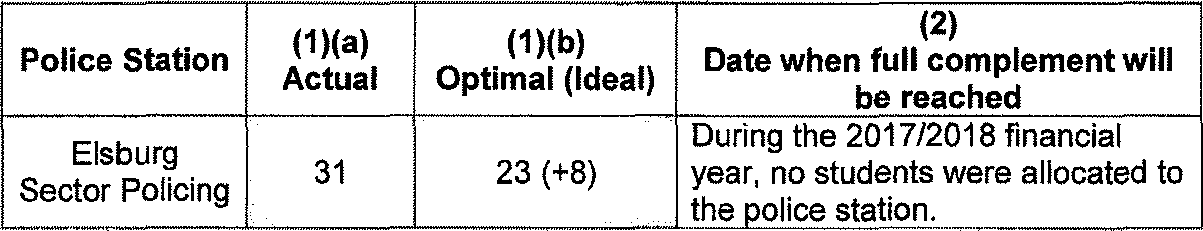 ElsburgActual	Optimal (Ideal)full complement be reachedDuring the 2017/2018 financialSector Policing	31	23 (+8)Reply to question 1781 recommended/year, no students were allocated to the olice tat oneKJ	ROLE (SOEG) Date:		8 .,‹- 18GENERAL                            TH AFRICAN POLICE SERVICEReply to question 1781 approved/not approved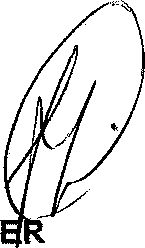 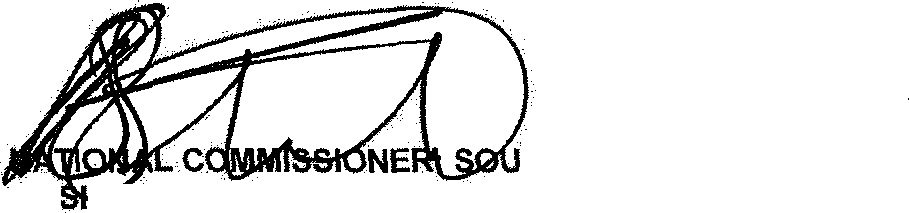 MINIST	OF POLICE BH CELE, MP,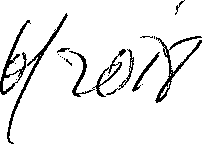 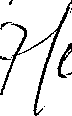 Date:	"